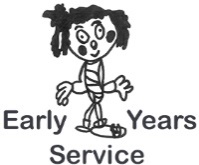 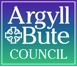 Checklist Title:  Early Level ClassesSetting: 						Manager:					DateEvaluation Score 1-5Action PointsDate for CompletionEnvironmentMost activities are set up on the floor or in a space that is not restrictiveActivities and the environment change on a regular basis to respond to children’s needs and wishes Areas are open ended and  ‘provocative’ – encouraging children to engage There are opportunities for children to be inventive and for exploration – promoting independent learning, problem solving and higher order thinking skillsThere is daily access to the outdoor learning environment The outdoor environment also promotes a range of changing, challenging activitiesLearning ExperiencesLearning through play is promoted and encouraged  Adults use effective questioning to support children in their learning Adults use effective intervention to support children in their learning but do not lead the learningPlanning is flexible and uses a floorbook approachMost of the day is child initiated, with less time planned for whole group activities All staff and children contribute to the planning processObservations are meaningful and contribute to identifying appropriate next steps for the childrenThere is clear evidence to show how a child’s needs are being met through effective planning, observation and next stepsEvaluation Score 1-5Action PointsDate for CompletionStaff Working TogetherAll staff engage in professional dialogue  at least weekly to ensure there is a shared understanding of expectations and next steps for every child through:PlanningThe Learning EnvironmentObservationsModerationAll staff support all children within the setting regardless of age and stageStaff share knowledge and skills to meet the needs of every childWorking with FamiliesParents and carers are able to contribute to the self evaluation process within the settingThere are opportunities for parents and carers to participate in activities both within and outwith the settingPLPs are shared with parents and carers on a regular basis and they are happy to leave comments in their child’s PLP